BANGALORE ELECTRICITY SUPPLY COMPANY LIMITED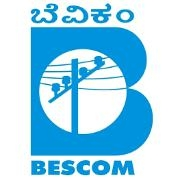 Annual Revenue Requirement (ARR) for FY-22, Truing up for FY – 20 and Determination of Tariff for FY- 22INDEXSL NO.ParticularsPage NoAffidavit1BESCOM in brief1 - 72Rationale for Expected Revenue from Charges (ERC)8-93Truing up for FY-2010-564Modified Annual Revenue Requirement for FY-22 (3rd year of 5th control period)57-1295Compliance of Directives Issued by the Commission130-1836New Proposals184-2027Determination of Tariff for FY-22203-2228Proposed Electric Power Tariff FY-22223-2619Prayer262A1 to A4 & D1 to D24263-312Half Yearly Accounts312-335